Publicado en Bilbao el 04/07/2019 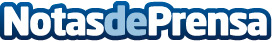 Runnea Academy, entrenamientos running individualizados online La plataforma Runnea Academy ofrece un servicio de entrenamientos running y trail running individualizados, adecuados a cada corredor y a un precio competitivoDatos de contacto:Servicios Periodísticos944331652Nota de prensa publicada en: https://www.notasdeprensa.es/runnea-academy-entrenamientos-running Categorias: País Vasco Entretenimiento E-Commerce Otros deportes http://www.notasdeprensa.es